沅渼生物科技股份有限公司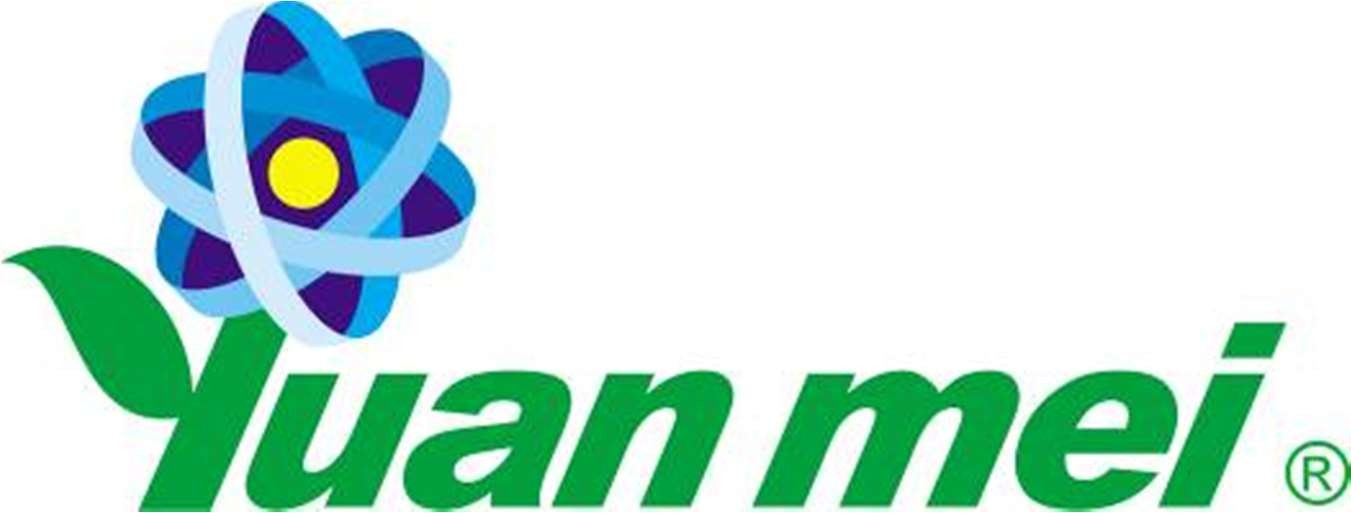 Yuan	Mei	Biotech	Co.,	Ltd.菌種代工量產申請表客戶基本資料客戶基本資料客戶基本資料客戶基本資料廠商/機構名稱地址電話傳真電子信箱聯絡人職稱聯絡電話電子信箱菌種背景資料菌種背景資料菌種名稱菌種來源病原性有	☐無	□未知提供之菌種樣品plate ☐斜面☐液態 ☐其他：	_保密協定是 □ 否備	註